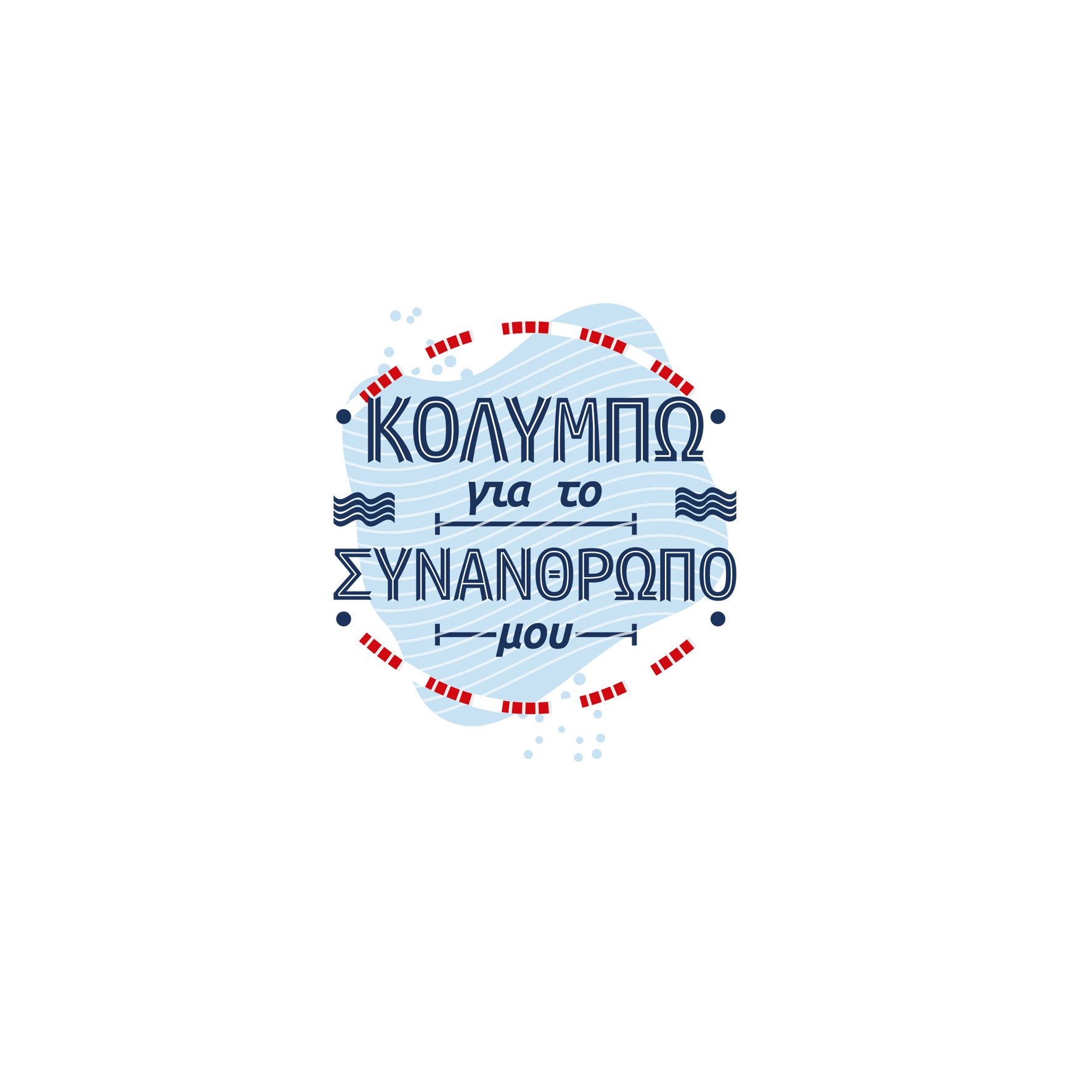 REGISTRATION FORM 1000M FREESTYLEATHLETENAMEDATE OF BIRTHAthlete’ s record on 1000mSIGNETUREParent / Guardian (only for athletes under 18 years old)We allow the athlete to participate on the Event “Swimm for my Fellow 2018”Name:Tel:Εmail:Signuture: